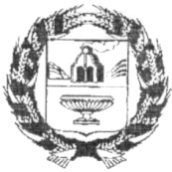 ЗАРИНСКИЙ РАЙОННЫЙ СОВЕТ НАРОДНЫХ ДЕПУТАТОВАЛТАЙСКОГО КРАЯ            2019										            № г. ЗаринскРассмотрев протест прокурора Заринского района на решение Заринского районного Совета народных депутатов от 21.10.2005 № 48 «О Положении «О порядке назначения и проведении опроса граждан», в соответствии со ст.ст. 25,52 Устава муниципального образования Заринский район Алтайского края, районный Совет народных депутатовРЕШИЛ: 1. Удовлетворить протест прокурора Заринского района от 28.03.2019 года № 02-30-2019 на решение Заринского районного Совета народных депутатов от 21.10.2005 № 48 «О Положении «О порядке назначения и проведении опроса граждан».2. Внести изменения в «Положении о порядке назначения и проведении опроса граждан», утверждённое решением районного Совета народных депутатов от 21.10.2005 № 48,  изложив пункт 2.2. в новой редакции».3. Направить изменения, указанные в пункте 2 настоящего решения, главе района для подписания и обнародования. Председатель районногоСовета народных депутатов                                                                  А.В.БракоренкоПринятырешением Заринского районногоСовета народных депутатов от __________ 06.2019 №______Изменения в  «Положение о порядке назначения и проведении опроса граждан», утверждённое решением районного Совета народных депутатов от 21.10.2005 № 48.             1.Изложить пункт, подпункт 3 пункта 11 в следующей редакции:          -пункт3.»Опрос граждан проводится по инициативе:	1)районного Совета народных депутатов - по вопросам местного значения;           2)главы муниципального образования - по вопросам местного значения»;           3)Правительства Алтайского края - для учета мнения граждан при принятии решений об изменении целевого назначения земель муниципального района для объектов краевого и межрегионального значения.          подпункт 3 пункт 11 «за счет средств краевого бюджета – при проведении опроса по инициативе Правительства Алтайского края».2. Настоящие изменения вступают в силу со дня их обнародования на сайте Администрации района.Глава района								         В.Ш. Азгалдян«        » июня 2019 года№ _______		                  Р Е Ш Е Н И Е     ПРОЕКТО протесте прокурора Заринского района на решение Заринского районного Совета народных депутатов от 21.10.2005 № 48 «О Положении «О порядке назначения и проведении опроса граждан»